Noah’s Ark Team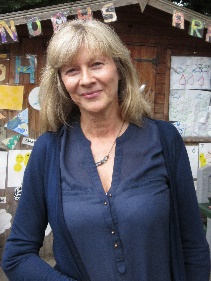 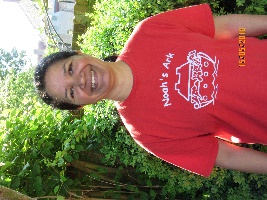 Bettina Campion                                                                                        Theresa D’SouzaManager                                                                                                      Deputy and SEND Co-ordinator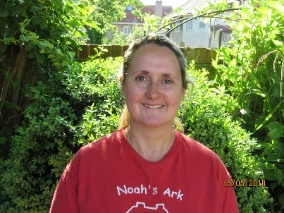 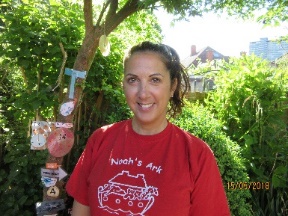    Sandi Alayli                                                                                                    Sharna Osborne   Early Years Teacher                                                                                      Early Years Teacher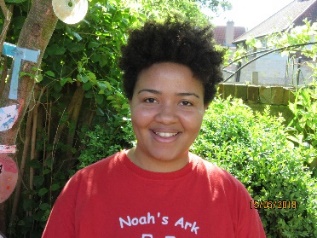 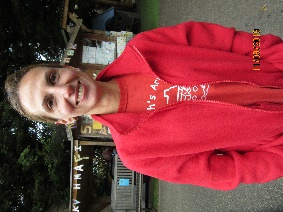     Rosy Kanyiki                                                                                               Nevila Mansaku    Early Years Teacher                                                                                   Early Years Teacher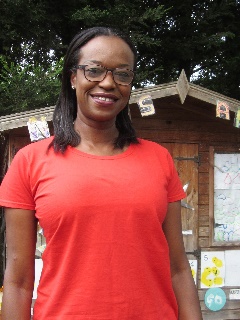 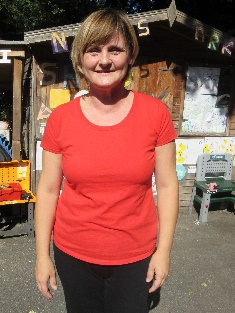       Lisa Kitchener                                                                                            Latoya Reisinger      Early Years Teacher                                                                                  Learning Support Assistant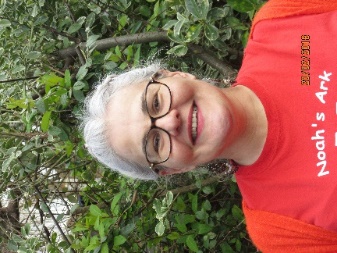 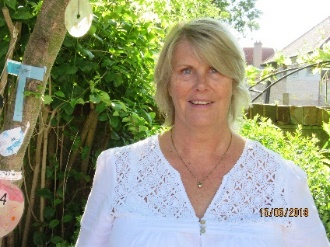      Suelli Loures                                                                                                   Dawn Lloyd     Bank staff                                                                                                        Finance Assistant